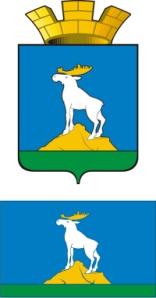 ГЛАВА НИЖНЕСЕРГИНСКОГО ГОРОДСКОГО ПОСЕЛЕНИЯПОСТАНОВЛЕНИЕ02.10.2018 г.               № 455г. Нижние Серги Об утверждении перечней видов обязательных работ, объектов для отбывания уголовного наказания в виде обязательных работ, мест отбывания наказания в виде исправительных работ на территории Нижнесергинского городского поселения  Рассмотрев протест прокурора Нижнесергинского района старшего советника юстиции С.В. Симонова 24.09.2018 № 02.2-52-2018 на постановление главы Нижнесергинского городского поселения от 20.01.2016 № 14 ««О внесении изменений в Перечень объектов (мест) для отбывания уголовного наказания в виде обязательных работ, утвержденный постановлением главы Нижнесергинского городского поселения от 03.04.2009 г. № 55 «Об определении перечня объектов (мест) для отбывания уголовного наказания в виде обязательных работ», руководствуясь статьями 49, 50 Уголовного кодекса Российской Федерации от 13.06.1996 № 63-ФЗ и статьями 25, 39 Уголовно-исполнительного кодекса Российской Федерации от 08.01.1997 № 1-ФЗ, Федеральным законом от 06.10.2003 №131-ФЗ «Об общих принципах организации местного самоуправления в Российской Федерации», Уставом Нижнесергинского городского поселенияПОСТАНОВЛЯЮ:1. Утвердить:1) Перечень видов обязательных работ, определенных для отбывания уголовного наказания в виде обязательных работ на территории Нижнесергинского городского поселения (Приложение № 1);2) Перечень объектов, определенных для отбывания уголовного наказания осужденными к обязательным работам на территории Нижнесергинского городского поселения (Приложение № 2);3) Перечень мест, определенных для отбывания уголовного наказания осужденными к исправительным работам на территории Нижнесергинского городского поселения (Приложение № 3).2. Рекомендовать:1) руководителям организаций и предприятий, включенных в «Перечень объектов, определенных для отбывания уголовного наказания осужденными к обязательным работам на территории Нижнесергинского городского поселения», предусмотреть возможность отбывания осужденными наказания в выходные дни, вечернее время и дни, когда осужденные не заняты на основной работе, службе или учебе;2) руководителям предприятий и организаций, индивидуальным предпринимателям, включенных в Перечни, указанные в подпунктах 2 и 3 пункта 1:- осуществлять взаимодействие с Нижнесергинским филиалом ФКУ УИИ ГУФСИН России по Свердловской области;- принимать меры по организации исполнения уголовного наказания в виде исправительных работ для осужденных с соблюдением требований действующего законодательства и приговоров суда.   3. Опубликовать настоящее постановление путем размещения полного текста на официальном сайте Нижнесергинского городского поселения в сети «Интернет».4. Контроль исполнения настоящего постановления оставляю за собой.Глава Нижнесергинского городского поселения                                                                                А.М. Чекасинприложение № 1 к постановлению главы Нижнесергинского городского поселения от 02.10.2018 № 455Перечень видов обязательных работ, определенных для отбывания уголовного наказания в виде обязательных работ на территории Нижнесергинского городского поселения 1. Благоустройство, озеленение территорий города Нижние Серги, населенных пунктов, входящих в состав Нижнесергинского городского поселения.2. Уборка территорий Нижние Серги, населенных пунктов, входящих в состав Нижнесергинского городского поселения.3. Уборка производственных и служебных помещений. 4. Земляные работы.5. Участие в строительстве дорог, прокладке водопроводных, газовых, канализационных и других коммуникаций.6. Благоустройство кладбищ.7. Благоустройство спортивных и детских площадок.8. Очистка дорожных покрытий в местах, недоступных для дорожной техники.9. Окраска элементов благоустройства дорог.10. Благоустройство и очистка территорий автобусных остановок.11. Участие в строительстве жилья и реконструкции жилого фонда, а также объектов социально-культурного назначения.12. Участие в восстановлении историко-архитектурных памятников, комплексов, заповедных зон.13. Деятельность по уходу за животными.14. Косметический ремонт зданий и помещений.15. Общестроительные работы.16. Работы по очистке канализационных сетей и ливневой канализации.17. Сборка мебели.18. Подсобные, погрузочно-разгрузочные работы.19. Сезонная помощь при проведении сельскохозяйственных работ и заготовок сельхозпродукции.20. Другие виды работ, не требующих предварительной профессиональной подготовки и имеющих социально полезную направленность.Приложение № 2 к постановлению главы Нижнесергинского городского поселения от 02.10.2018 № 455Перечень объектов, определенных для отбывания уголовного наказания осужденными к обязательным работам на территории Нижнесергинского городского поселения	1. Администрация Нижнесергинского городского поселения, адрес: 623090, г. Нижние Серги, ул. Ленина, д. 4, тел.: 8(34398) 2-11-03, 2-13-83, глава Нижнесергинского городского поселения Чекасин Андрей Михайлович. 2. Муниципальное бюджетное учреждение «Служба содержания городского хозяйства и благоустройства», адрес: 623090, г. Нижние Серги, ул. Ленина, д. 4, тел.: 8(34398) 2-82-82, директор – Яковлев Артём Александрович.3. Муниципальное унитарное предприятие «Энергоресурс», адрес: 623090, г. Нижние Серги, ул. Розы Люксембург, д. 84, тел.: 8(34398) 2-19-97, директор Косолапов Сергей Валентинович.4. Общество с ограниченной ответственностью «ЖилСервис», адрес: 623090, город Нижние Серги, гор. Солнечный, д. 1, тел.: 8(34398) 2-15-44, директор – Никишин Юрий Викторович.Приложение № 3 к постановлению главы Нижнесергинского городского поселения от 02.10.2018 № 455Перечень мест, определенных для отбывания уголовного наказания осужденными к исправительным работам на территории Нижнесергинского городского поселения1. Муниципальное бюджетное учреждение «Служба содержания городского хозяйства и благоустройства», адрес: 623090, г. Нижние Серги, ул. Ленина, д. 4, тел.: 8(34398) 2-82-82, директор – Яковлев Артём Александрович.2. Муниципальное унитарное предприятие «Энергоресурс», адрес: 623090, г. Нижние Серги, ул. Розы Люксембург, д. 84, тел.: 8(34398) 2-19-97, директор Косолапов Сергей Валентинович.3. Общество с ограниченной ответственностью ООО «ЖилСервис», адрес: 623090, город Нижние Серги, гор. Солнечный, д. 1, тел.: 8(34398) 2-15-44, директор – Никишин Юрий Викторович.4. Индивидуальный предприниматель Постика Степан Матвеевич, адрес: 623090, город Нижние Серги, ул. Титова 82, тел.: 8(34398) 2-19-16.5. Индивидуальный предприниматель Уляшев Василий Ливерьевич, адрес: 623090, г. Нижние Серги, ул. Победы, тел.: 89826999960.6. Индивидуальный предприниматель Горнов Константин Сергеевич, адрес: г. Нижние Серги, ул. Титова, 66-3, тел.: 89536097187,